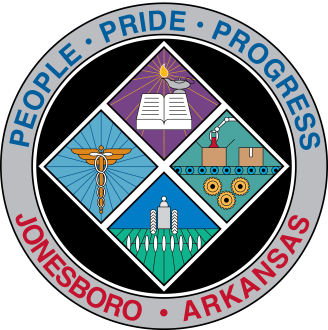 Communications DepartmentFOR IMMEDIATE RELEASEAug. 9, 2018Contact: Bill CampbellDirector of Communications870-933-7164 (o), 870-919-7042 (c)bcampbell@jonesboro.orgStormwater Board meets WednesdayThe Stormwater Management Board meets at 8:30 a.m. Wednesday, Aug. 15, in the first-floor conference room of the Municipal Center, 300 S. Church St. ###